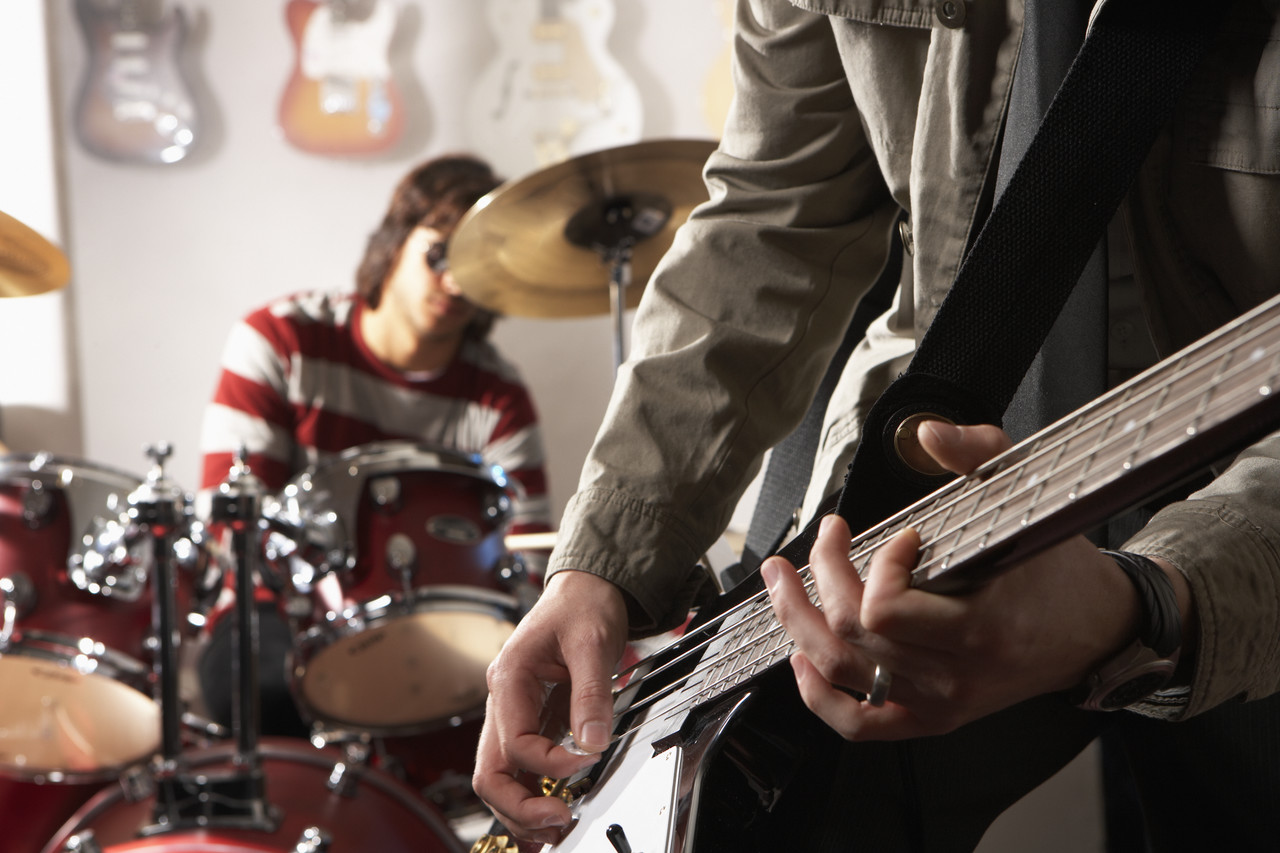 Dear Parent / GuardianCLTC INSTRUMENTAL MUSICParticipating in Instrumental Music is an exciting opportunity offered to students in Years 4-12.  CONDITIONS UNDER WHICH INSTRUMENTAL MUSIC LESSONS ARE AVAILABLE:The student’s work will be subject to report and assessment, as is work in all other school subjects.One lesson per week is given during school hours, the student being withdrawn from class at a 	time which rotates throughout the school day so that the same subject is not missed each 	week.Each student must practice regularly and consistently. Full parental support is required.Students are expected to participate in regular ensemble (group/band) rehearsals and 	performances throughout the year.Payment of charges and hire fees if applicable must be made or lessons will cease.Your email will be used for communication including absence.There are limited places so please fill in and sign the attached form and return it to the Primary School Office with the deposit of $20 before lessons can commence.  Full payment of $100 is required by the 5th lesson.  If you have any queries please feel free to contact me at the college.Yours sincerelyNathan MoorePrincipal - Primary School……………………………………………………………………………………………………………………………………………………………………………..ENROLMENT/PAYMENT FORMSTUDENT 	……………………………………………………………………	CLASS ………………DATE …..…………….………………INSTRUMENT 	………………………………………………….………………	    Have you learned an instrument before    Yes      NoI agree to pay for instrumental tuition AND / OR to hire the above mentioned instrument and to abide by the conditions of hire. I enclose a cheque/money order / cash for $…………….…… made payable to the school.CREDIT CARD AUTHORISATIONNAME 	…………………………………………………………………………………….CONTACT NO.:..…………………………………………………………………………PARENT / GUARDIAN SIGNATURE 	………………………………………………………………..DATE:….…………………………………………………Name of Cardholder: …………………………………………………………..……………………….…………. Card Type:    VISA    MASTERCARDCard No.          ____ ____ ____ ____/____ ____ ____ ____/____ ____ ____ ____/____  ____ ____ ___Expiry Date:    _____/_____	     3 Digit Verification Number:     _____ _____ _____   Expiry Date:   _____ /_____